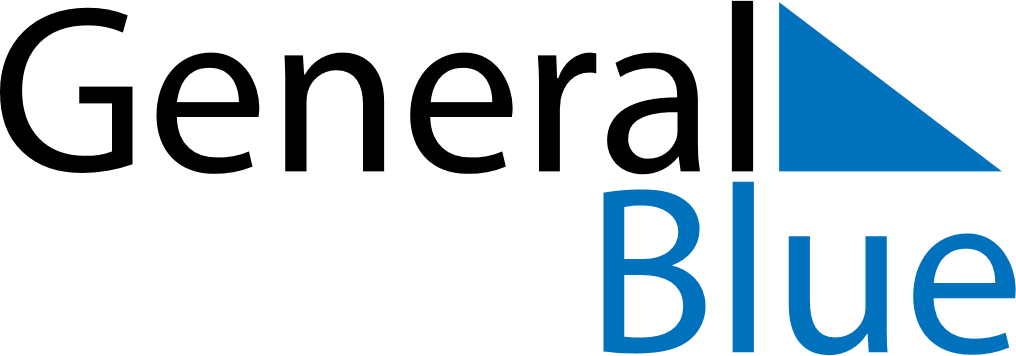 September 2021September 2021September 2021BrazilBrazilSUNMONTUEWEDTHUFRISAT1234567891011Independence Day12131415161718192021222324252627282930